___________________________________________________________29.04.2022                                ст. Заглядино                        № 43 –пО внесении изменений в постановление администрации муниципального образования Заглядинский сельсовет Асекеевского района Оренбургской области от 06.07.2021 г. №52-п       В соответствии с представлением прокурора Асекеевского района Оренбургской области от 30.03.2022 №07-02-2022, руководствуясь Уставом  муниципального образования Заглядинский сельсовет  ПОСТАНОВЛЯЕТ:      1. Внести в постановление администрации муниципального образования Заглядинский сельсовет от 06.07.2021 № 52-п «Об утверждении муниципальной целевой программы « Противодействие коррупции в муниципальном образовании Заглядинский сельсовет на  2021-2023  годы» следующие изменения:      1.1.Дополнить основные задачи программы в паспорте   муниципальной целевой программы « Противодействие коррупции в муниципальном образовании Заглядинский сельсовет на  2021-2023  годы»:- участие муниципальных служащих, работников, в должностные обязанности которых входит участие в противодействии коррупции, в мероприятиях по профессиональному развитию по дополнительным профессиональным программам в области противодействия коррупции;- участие лиц, впервые поступивших муниципальную службу или на работу в соответствующие организации и замещающих должности, связанные с соблюдением антикоррупционных стандартов, в мероприятиях по профессиональному развитию в области противодействия коррупции;- участие муниципальных служащих, работников, в должностные обязанности которых входит участие в проведении закупок товаров, работ, услуг для обеспечения государственных (муниципальных) нужд, в мероприятиях по профессиональному развитию в области противодействия коррупции, в том числе их обучение по дополнительным профессиональным программам в области противодействия коррупции.      2.   Контроль за выполнением настоящего постановления оставляю за собой.      3. Настоящее постановление вступает с силу со дня его подписания и подлежит размещению на официальном сайте муниципального образования Заглядинский сельсовет в сети Интернет.  Глава муниципального образования                            Э.Н.КосынкоРазослано: прокурору района, в дело.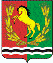 АДМИНИСТРАЦИЯМУНИЦИПАЛЬНОГО ОБРАЗОВАНИЯ ЗАГЛЯДИНСКИЙ СЕЛЬСОВЕТ АСЕКЕВСКОГО РАЙОНА ОРЕНБУРГСКОЙ ОБЛАСТИП О С Т А Н О В Л Е Н И Е